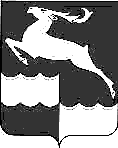 АДМИНИСТРАЦИЯ КЕЖЕМСКОГО РАЙОНАКРАСНОЯРСКОГО КРАЯПОСТАНОВЛЕНИЕ10.06.2021				            № 400-п	                                      г. КодинскОб утверждении порядка утверждения и реализации календарного плана физкультурных мероприятий и спортивных мероприятий, включающих в себя физкультурные мероприятия и спортивные мероприятия по реализации комплекса ГТО на территории муниципального образования Кежемский район (в редакции постановления Администрации Кежемского района от 26.12.2022 № 978-п)В соответствии с п. 5 ч. 1 ст. 9 Федерального закона от 04.12.2007        № 329-ФЗ «О физической культуре и спорте в Российской Федерации», руководствуясь ст.ст. 17, 30.3, 32  Устава Кежемского района, ПОСТАНОВЛЯЮ:Утвердить порядок утверждения и реализации календарного плана физкультурных мероприятий и спортивных мероприятий, в том числе включающих в себя физкультурные мероприятия и спортивные мероприятия по реализации Всероссийского физкультурно-спортивного комплекса «Готов к труду и обороне» муниципального образования Кежемский район согласно приложению к настоящему постановлению.Контроль за исполнением настоящего постановления возложить на заместителя Главы района по социальным вопросам Р.Н. Мартыненко.Постановление вступает в силу со дня подписания, подлежит официальному опубликованию в газете «Кежемский Вестник» и размещению на официальном сайте муниципального образования Кежемский район Красноярского края.Глава района                                                                                   П.Ф. БезматерныхПриложениек постановлению Администрации района от 10.06.2021 № 400-п(в редакции постановления Администрации Кежемского района от 26.12.2022 № 978-п)Порядокутверждения и реализации календарного плана физкультурных мероприятий и спортивных мероприятий, включающих в себя физкультурные мероприятия и спортивные мероприятия по реализации комплекса ГТО на территории муниципального образования Кежемский район                                      1. ОБЩИЕ ПОЛОЖЕНИЯ1.1. Порядок утверждения и реализации календарного плана физкультурных мероприятий и спортивных мероприятий, в том числе включающих в себя физкультурные мероприятия и спортивные мероприятия по реализации Всероссийского физкультурно-спортивного комплекса «Готов к труду и обороне» (далее – ГТО), муниципального образования Кежемский район (далее – Порядок) разработан в соответствии с пунктом 5 части 1 статьи 9 Федерального закона от 04.12.2007 № 329-ФЗ «О физической культуре и спорте в Российской Федерации», и определяет процедуру и условия включения физкультурных мероприятий и спортивных мероприятий в календарный план физкультурных мероприятий и спортивных мероприятий муниципального образования Кежемский район (далее – календарный план).1.2. Календарный план формируется в целях организации и проведения в муниципальном образовании Кежемский район физкультурных мероприятий и спортивных мероприятий, в том числе включающих в себя физкультурные мероприятия и спортивные мероприятия по реализации комплекса ГТО, проводимых на территории муниципального образования Кежемский район (далее при совместном упоминании – мероприятия).1.3. В календарный план включаются мероприятия, финансируемые как за счет средств бюджета муниципального образования Кежемский район, предусмотренных на эти цели, так и за счет иных источников, не запрещенных законодательством Российской Федерации.1.4. Календарный план является документом, определяющим перечень и сроки проведения мероприятий, а также источники их финансирования.1.5. Календарный план на очередной год согласовывается Главой Кежемского района и утверждается приказом Муниципального казенного учреждения «Управление по культуре, спорту, туризму и молодёжной политике Кежемского района» (далее – МКУ «Управление КСТиМП Кр») в срок не позднее 15 декабря года, предшествующего году реализации календарного плана и размещается на официальном сайте муниципального образования Кежемский район в информационно-телекоммуникационной сети «Интернет».2. СТРУКТУРА И ФОРМА КАЛЕНДАРНОГО ПЛАНА2.1. Календарный план состоит из двух разделов:1) комплексные соревнования, физкультурные мероприятия и спортивные мероприятия, в том числе физкультурные мероприятия и спортивные мероприятия по реализации комплекса ГТО;2) соревнования по видам спорта.2.2. В I разделе комплексные соревнования, физкультурные мероприятия и спортивные мероприятия, в том числе физкультурные мероприятия и спортивные мероприятия по реализации комплекса ГТО предусмотрены для всех категорий и групп населения и располагаются по видам спорта в соответствии с Всероссийским реестром видов спорта (далее - ВРВС) в хронологическом порядке.2.3. Во II разделе спортивные мероприятия объединяются в группы по видам спорта в соответствии с ВРВС и располагаются в алфавитном порядке. Внутри вида спорта спортивные мероприятия располагаются в хронологическом порядке.2.4. Календарный план в отношении мероприятия содержит следующую информацию:1) вид спорта, дисциплина (для спортивных мероприятий);2) полное наименование мероприятия;3) сроки проведения мероприятия;4) место проведения мероприятия (наименование объекта спорта или указание на иное место проведения);5) наименование организатора мероприятия;6) участники мероприятия;7) общий объем и источник финансирования. 2.5. В качестве организаторов мероприятий указываются организации, по инициативе которых проводятся мероприятия и (или) которые осуществляют организационное, финансовое и иное обеспечение подготовки и проведения мероприятий.3.ПОРЯДОК ВКЛЮЧЕНИЯВ КАЛЕНДАРНЫЙ ПЛАН МЕРОПРИЯТИЙ3.1. В календарный план включаются:1) физкультурные мероприятия среди различных слоев и социальных групп населения, способствующие развитию спорта и массовой физической культуры;2) спортивные мероприятия по видам спорта, включенные в ВРВС, представляющие собой целостную систему спортивных соревнований и учебно-тренировочных мероприятий, подготовки спортивного резерва, отбора спортсменов в спортивные сборные команды муниципального образования Кежемский район; (в редакции постановления Администрации Кежемского района от 26.12.2022 № 978-п)3) физкультурные мероприятия и спортивные мероприятия по реализации Всероссийского физкультурно-спортивного комплекса ГТО.3.2. В календарный план включаются следующие мероприятия, проводимые на территории муниципального образования Кежемский район:1) региональные;2) межмуниципальные;3) муниципальные.3.3. Предложения для включения мероприятий в календарный план предоставляются в МКУ «Управление КСТиМП Кр» в соответствии с приложением к настоящему Порядку с одновременным приложением проектов положений (регламентов) не позднее, чем за 30 дней до начала предшествующего года физкультурно-спортивными организациями, спортивными клубами, спортивными федерациями, организациями дополнительного образования, осуществляющими подготовку спортивного резерва (далее – инициаторы).3.4. Мероприятия не включаются в календарный план в следующих случаях:1) представление документов, не соответствующих требованиям настоящего раздела или с нарушением срока их подачи, установленного пунктом 3.3 настоящего Порядка;2) выявление в представленных заявителем документах недостоверной или искаженной информации;3) отсутствие утвержденного положения (регламента) об официальных физкультурных мероприятиях и спортивных соревнованиях, а также требований к их содержанию.4. ПОРЯДОК ВНЕСЕНИЯ ИЗМЕНЕНИЙ И ДОПОЛНЕНИЙ В КАЛЕНДАРНЫЙ ПЛАН4.1. Изменения и дополнения в календарный план вносятся по предложению инициатора МКУ «Управление КСТиМП Кр» в случае изменения сведений, указанных в пункте 2.4 настоящего Порядка.4.2. Предложения по внесению изменений и дополнений в календарный план предоставляются в МКУ «Управление КСТиМП Кр» не позднее, чем за 30 дней до даты проведения мероприятия.4.3. Предложения по внесению изменений и дополнений в календарный план представляются МКУ «Управление КСТиМП Кр» с обоснованием необходимости внесения соответствующих изменений.4.4. Изменения и дополнения в календарный план не вносятся в следующих случаях:1) представление документов, не соответствующих разделу 3 настоящего Порядка или с нарушением срока их подачи, установленного пунктом 4.2 настоящего Порядка;2) выявление представленных заявителем документов, содержащих недостоверную или искаженную информацию.5.ПОРЯДОК ИСКЛЮЧЕНИЯ МЕРОПРИЯТИЙИЗ КАЛЕНДАРНОГО ПЛАНА5.1. Мероприятие исключается из календарного плана в следующих случаях:1) исключение вида спорта, спортивной дисциплины из ВРВС (для спортивного мероприятия);2) поступление письменного заявления об отказе от проведения мероприятия, включенного в Календарный план от инициатора.5.2. В случае, предусмотренном подпунктом 1 пункта 5.1 настоящего Порядка, не позднее, чем за 20 дней до дня проведения спортивного мероприятия,  МКУ «Управление КСТиМП Кр» проверяет его наличие в ВРВС.В случае, предусмотренном подпунктом 2 пункта 5.1 настоящего Порядка, соответствующее заявление представляется инициатором в МКУ «Управление КСТиМП Кр» не позднее, чем за 20 дней до запланированной даты проведения мероприятия.Приложение
к Порядку утверждения и реализации
календарного плана физкультурных
мероприятий и спортивных мероприятий,
в том числе включающих в себя физкультурные
мероприятия и спортивные мероприятия по
реализации Всероссийского
физкультурного - спортивного комплекса
«Готов к труду и обороне» в муниципальном образовании Кежемский районПредложения для включения физкультурных мероприятий и спортивных мероприятий, в том числе мероприятий Всероссийского физкультурно-спортивного комплекса «Готов к труду и обороне», в календарный план физкультурных мероприятий и спортивных мероприятий муниципального образования Кежемский район на  20__ годДолжность    _______________   _______________   _______________                                                                                                                                                                         (подпись)                                             (ФИО)                                              (дата)№
п/пНаименование
физкультурного мероприятия/ спортивного мероприятия, физкультурного, спортивного мероприятия по реализации Всероссийского физкультурно-спортивного комплекса "Готов к труду и обороне"Сроки
проведенияМесто
проведенияПланируемое
количество участниковНаименование организатора мероприятияОбщий объем и назначение финансовых средств (за исключением наградной продукции)Источник финансированияКод вида спорта по Всероссийскому реестру вида спорта (для спортивного мероприятия)123456789